ДЕПАРТАМЕНТ ОБРАЗОВАНИЯ ЯРОСЛАВСКОЙ ОБЛАСТИГОСУДАРСТВЕННОЕ ПРОФЕССИОНАЛЬНОЕ ОБРАЗОВАТЕЛЬНОЕ УЧРЕЖДЕНИЕ ЯРОСЛАВСКОЙ ОБЛАСТИ ЯРОСЛАВСКИЙ ПРОФЕССИОНАЛЬНЫЙ КОЛЛЕДЖ №21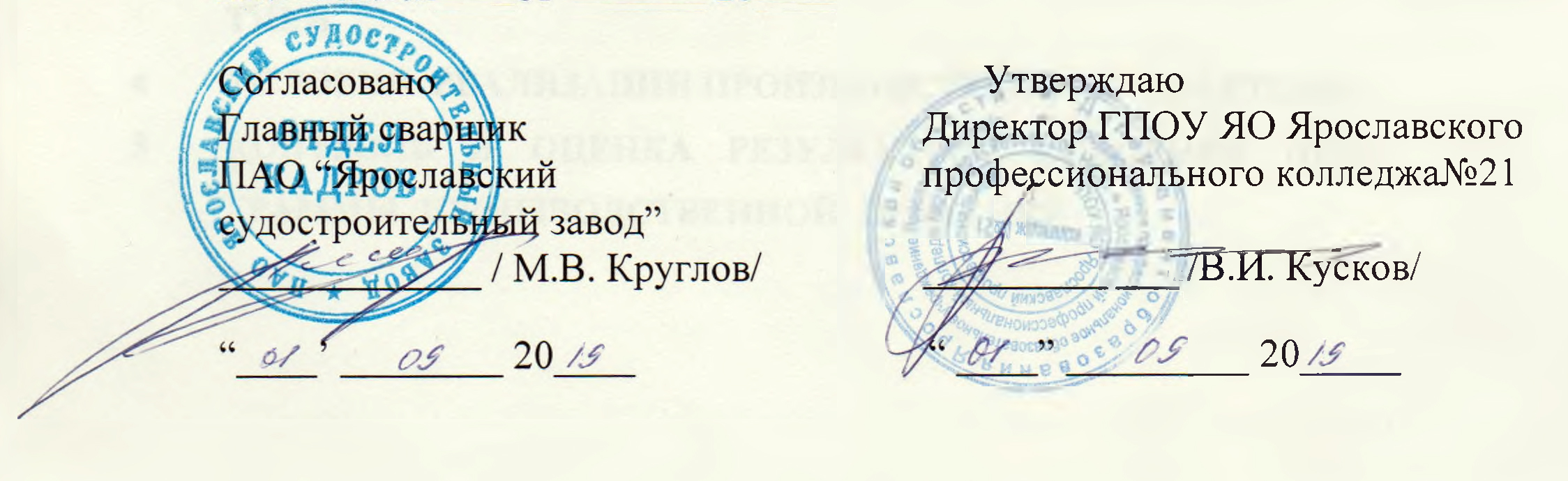 ОСНОВНАЯ ПРОФЕССИОНАЛЬНАЯ
ОБРАЗОВАТЕЛЬНАЯ ПРОГРАММА
СРЕДНЕГО ПРОФЕССИОНАЛЬНОГО ОБРАЗОВАНИЯпо специальности 22.02.06 Сварочное производствоКвалификация: техникВид подготовки - базовый уровеньФорма подготовки – очнаяЯрославль, 2019СОДЕРЖАНИЕОбщие положенияОсновная профессиональная программа (ОПОП) специальностиСварочное производствоНормативные документы для разработки ОПОП специальностиСварочное производствоОбщая характеристика основной профессиональной образовательной программы среднего профессионального образования(СПО)Требования к абитуриентуХарактеристика профессиональной деятельности выпускника ОПОП специальности 22.02.06 Сварочное производствоОбласть профессиональной деятельности выпускникаОбъекты профессиональной деятельности выпускникаВиды профессиональной деятельности выпускникаТребования к результатам освоения основной профессиональной образовательной программы (ОПОП)Документы, регламентирующие содержание и организацию образовательного процесса при реализации ОПОП специальностиСварочное производствоГрафик учебного процессаУчебный план специальности 22.02.06 Сварочное производствоАннотация рабочих программ учебных дисциплин (модулей) специальности 22.02.06 Сварочное производствоПрограмма учебной и производственной практикФактическое ресурсное обеспечение ОПОП специальности 22.02.06 Сварочное производствоКадровое обеспечение учебного процессаУчебно-методическое и информационное обеспечение учебного процессаМатериально-техническое обеспечение учебного процессаХарактеристика среды техникума, обеспечивающие развитие общих и профессиональных компетенций выпускниковНормативно-методическое обеспечение системы оценки качества освоения обучающимися ОПОП специальности 22.02.06 Сварочное производствоТекущий контроль успеваемости и промежуточная аттестацияГосударственная (итоговая) аттестация выпускников ОПОП специальности 22.02.06 Сварочное производствоПриложение 1.Общие положенияОсновная профессиональная программа (ОПОП) специальности 22.02.06 Сварочное производствоОПОП представляет собой систему документов, разработанную и утвержденную в ГПОУ ЯО Ярославском профессиональном колледже №21 с учетом требований рынка труда на основе Федерального государственного образовательного стандарта среднего профессионального образования (ФГОС СПО) по специальности 22.02.06 Сварочное производствоОПОП регламентирует цели, ожидаемые результаты, содержание, условия и технологии реализации образовательного процесса, оценку качества подготовки выпускника по данной специальности и включает в себя: учебный план, аннотации на рабочие программы учебных дисциплин (модулей) и другие материалы, обеспечивающие качество подготовки обучающихся, а также аннотации программ учебной и производственной практик, график учебного процесса и методические материалы, обеспечивающие реализацию соответствующей образовательной программы.Нормативные документы для разработки ОПОП специальностиСварочное производствоНормативную правовую базу разработки ОПОП составляют:Федеральный закон Российской Федерации «Об образовании в Российской Федерации» от 29 декабря 2012 г. №273-ФЗ;Федеральный государственный образовательный стандарт по специальности среднего профессионального образования (далее - СПО)Сварочное производство, утверждённый приказом Министерства образования и науки Российской Федерации от 21 апреля 2014 г. N 360, зарегистрированный в Минюсте России 27 июня 2014 г. N 32877Нормативно-методические документы Минобрнауки России;Порядок организации и осуществления образовательной деятельности пообразовательным программам среднего профессионального образования, утверждённый приказом Минобрнауки России от 14.06.2013г № 464;Устав государственного бюджетного учреждения Калининградской области профессиональной образовательной организации «Полесский техникум профессиональных технологий»;Локальные акты образовательного учреждения;Примерная основная профессиональная образовательная программа.Общая характеристика основной профессиональной образовательной программы среднего профессионального образования(СПО).Цель ОПОП специальности 22.02.06 Сварочное производствоОПОП имеет своей целью развитие у студентов личностных качеств, атакже формирование общих и профессиональных компетенций в соответствие с требованиями ФГОС СПО по данной специальности.Выпускник должен быть готов к профессиональной деятельности по организации и проведению работ, обеспечивающих сохранность общего имущества многоквартирного дома в течение нормативного срока его службы, комфортные и безопасные условия проживания граждан; решение вопросов пользования указанным имуществом, а также предоставление коммунальных услуг гражданам, проживающим в этом доме.Срок освоения ОПОП специальности 22.02.06 Сварочное производство1.3.3. Трудоемкость ОПОП специальности 22.02.06 СварочноепроизводствоТребования к абитуриентуАбитуриент при поступлении должен иметь один из документов государственного образца:аттестат об основном общем образовании;аттестат о среднем (полном) общем образовании.Характеристика профессиональной деятельности выпускника ОПОП специальности 22.02.06 Сварочное производствоОбласть профессиональной деятельности выпускника:- организация и ведение технологических процессов сварочного
производства; организация деятельности структурного подразделения.Объекты профессиональной деятельности выпускника:технологические процессы сварочного производства;сварочное оборудование и основные сварочные материалы;техническая, технологическая и нормативная документация;первичные трудовые коллективы.Виды профессиональной деятельности выпускника:Подготовка и осуществление технологических процессов изготовления сварных конструкций.Разработка технологических процессов и проектирование изделий.Контроль качества сварочных работ.Организация и планирование сварочного производства.Выполнение работ по одной или нескольким профессиям рабочих, должностям служащих (приложение к настоящему ФГОС СПО).Специалист сварочного производства готовится к следующим видам деятельности:Подготовка и осуществление технологических процессов изготовления сварных конструкций.Разработка технологических процессов и проектирование изделий.Контроль качества сварочных работ.Организация и планирование сварочного производства.Выполнение работ по одной или нескольким профессиям рабочих, должностям служащих (приложение к настоящему ФГОС СПО).Требования к результатам освоения основной профессиональной образовательной программы (ОПОП)Техник должен обладать общими компетенциями, включающими в себя способность:ОК 1. Понимать сущность и социальную значимость своей будущей профессии, проявлять к ней устойчивый интерес.ОК 2. Организовывать собственную деятельность, выбирать типовые методы и способы выполнения профессиональных задач, оценивать их эффективность и качество.ОК 3. Принимать решения в стандартных и нестандартных ситуациях и нести за них ответственность.ОК 4. Осуществлять поиск и использование информации, необходимой для эффективного выполнения профессиональных задач, профессионального и личностного развития.ОК 5. Использовать информационно-коммуникационные технологии в профессиональной деятельности.ОК 6. Работать в коллективе и команде, эффективно общаться с коллегами, руководством, потребителями.ОК 7. Брать на себя ответственность за работу членов команды (подчиненных), результат выполнения заданий.ОК 8. Самостоятельно определять задачи профессионального иличностного развития, заниматься самообразованием, осознанно планировать повышение квалификации.ОК 9. Ориентироваться в условиях частой смены технологий в профессиональной деятельности.Техник должен обладать профессиональными компетенциями, соответствующими видам деятельности:Подготовка и осуществление технологических процессов изготовления сварных конструкций.ПК 1.1. Применять различные методы, способы и приемы сборки и сварки конструкций с эксплуатационными свойствами.ПК 1.2. Выполнять техническую подготовку производства сварных конструкций.ПК 1.3. Выбирать оборудование, приспособления и инструменты для обеспечения производства сварных соединений с заданными свойствами.ПК 1.4. Хранить и использовать сварочную аппаратуру и инструменты в ходе производственного процесса.Разработка технологических процессов и проектирование изделий.ПК 2.1. Выполнять проектирование технологических процессов производства сварных соединений с заданными свойствами.ПК 2.2. Выполнять расчеты и конструирование сварных соединений и конструкций.ПК 2.3. Осуществлять технико-экономическое обоснование выбранного технологического процесса.ПК 2.4. Оформлять конструкторскую, технологическую и техническую документацию.ПК 2.5. Осуществлять разработку и оформление графических, вычислительных и проектных работ с использованием информационнокомпьютерных технологий.Контроль качества сварочных работ.ПК 3.1. Определять причины, приводящие к образованию дефектов в сварных соединениях.ПК 3.2. Обоснованно выбирать и использовать методы, оборудование, аппаратуру и приборы для контроля металлов и сварных соединений.ПК 3.3. Предупреждать, выявлять и устранять дефекты сварных соединений и изделий для получения качественной продукции.ПК 3.4. Оформлять документацию по контролю качества сварки.Организация и планирование сварочного производства.ПК 4.1. Осуществлять текущее и перспективное планирование производственных работ.ПК 4.2. Производить технологические расчеты на основе нормативов технологических режимов, трудовых и материальных затрат.ПК 4.3. Применять методы и приемы организации труда, эксплуатации оборудования, оснастки, средств механизации для повышения эффективности производства.ПК 4.4. Организовывать ремонт и техническое обслуживание сварочного производства по Единой системе планово-предупредительного ремонта.ПК 4.5. Обеспечивать профилактику и безопасность условий труда на участке сварочных работ.Выполнение работ по одной или нескольким профессиям рабочих, должностям служащих.Документы, регламентирующие содержание и организацию образовательного процесса при реализации ОПОП специальности 22.02.06 Сварочное производство.График учебного процессаВ графике учебного процесса указывается последовательность реализации ОПОП специальности 22.02.06 Сварочное производство по годам, включая теоретическое обучение, практики, промежуточные и итоговую аттестации, каникулы.График учебного процесса ОПОП специальности 22.02.06 Сварочное производство дан в Приложении 1.Учебный план специальности 22.02.06 Сварочное производство.Учебный план определяет такие качественные и количественные характеристики ОПОП СПО 22.02.06 Сварочное производство как:объемные параметры учебной нагрузки в целом, по годам обучения и по семестрам;перечень учебных дисциплин, профессиональных модулей и их составных элементов (междисциплинарных курсов, учебной и производственной практик);последовательность изучения учебных дисциплин и профессиональных модулей;виды учебных занятий;распределение различных форм промежуточной аттестации по годам обучения и по семестрам;распределение по семестрам и объемные показатели подготовки и проведения государственной (итоговой) аттестации.Максимальный объем учебной нагрузки обучающихся составляет 54академических часа в неделю, включая все виды аудиторной и внеаудиторной учебной работы.Максимальный объем обязательной аудиторной учебной нагрузки обучающихся при очной форме обучения составляет 36 академических часов в неделю.Обязательная аудиторная нагрузка студентов предполагает лекции, практические занятия, включая семинары, выполнение курсовых работ. Соотношение часов между аудиторной и внеаудиторной (самостоятельной) работой студентов составляет в целом по образовательной программе 50:50. Самостоятельная работа организуется в форме выполнения курсовых работ,междисциплинарных проектов, подготовки рефератов, самостоятельного изучения отдельных дидактических единиц и т.п.ОПОП СПО специальности 22.02.06 Сварочное производствопредусматривает изучение следующих учебных циклов:общего гуманитарного и социально-экономического (ОГСЭ), математического и общего естественнонаучного (ЕН), профессионального (П) и разделов:учебная практика;производственная практика (по профилю специальности); производственная практика (преддипломная); промежуточная аттестация;государственная (итоговая) аттестация (подготовка и защита выпускной квалификационной работы).Обязательная часть основной профессиональной образовательнойпрограммы по циклам составляет 70% от общего объема времени, отведенного на их освоение. Вариативная часть (30%) дает возможность расширения и (или)углубления подготовки, определяемой содержанием обязательной части,получения дополнительных компетенций, умений и знаний, необходимых для обеспечения конкурентоспособности выпускника в соответствии с запросами регионального рынка труда и возможностями продолжения образования.Дисциплины вариативной части определены образовательным учреждением в соответствии с потребностями работодателей.Общий гуманитарный и социально-экономический, математический и общий естественнонаучный циклы состоят из дисциплин.Профессиональный цикл состоит из общепрофессиональных дисциплин и профессиональных модулей в соответствии с основными видами деятельности.В состав профессионального модуля входит один или несколько междисциплинарных курсов. При освоении обучающимися профессиональных модулей проводятся учебная практика и производственная практика (по профилю специальности).Учебный план специальности 22.02.06 Сварочное производство приведен в Приложении 1.4.4. Программы учебной и производственной практикСогласно п. 7.14. ФГОС СПО по специальности 22.02.06 Сварочное производство практика является обязательным разделом ОПОП. Она представляет собой вид учебных занятий, обеспечивающих практикоориентированную подготовку обучающихся. ФГОС СПО по специальности 22.02.06 Сварочное производство предусматривает следующие виды практик: учебная и производственная.Производственная практика состоит из двух этапов: практики по профилю специальности и преддипломной практики.Учебная практика и производственная практика (по профилю специальности) проводятся при освоении студентами профессиональных компетенций в рамках профессиональных модулей и реализуются концентрированно.Практики закрепляют знания и умения, приобретаемые обучающимися в результате освоения теоретических курсов и способствуют комплексному формированию общих и профессиональных компетенций обучающихся.Программы учебных практикПри реализации ОПОП специальности 22.02.06 Сварочное производство предусматривается прохождение учебной практики на базе техникума с использованием кадрового и методического потенциала предметно-цикловой комиссии строительного отделения.Целями учебной практики являются:закрепление теоретических знаний, полученных при изучении базовых дисциплин;развитие и накопления специальных навыков, изучение и участие в разработке организационно-методических и нормативных документов для решения отдельных задач по месту прохождения практики;усвоение приемов, методов и способов обработки, представления и интерпретации результатов проведенных практических исследований;приобретение практических навыков в будущей профессиональной деятельности или в отдельных ее разделах.Задачи учебной практики:закрепить знания и умения, приобретаемые обучающимися в результате освоения теоретических курсов;- выработать практические навыки и способствовать комплексному формированию общих и профессиональных компетенций обучающихся. Аттестация по итогам учебной практики проводится в форме дифференцированного зачета на основании предоставляемых отчетов.Программа производственной практикиПроизводственная практика состоит из двух этапов: практики по профилю специальности и преддипломной практики.Производственная практика проводится на предприятиях, организациях, учреждениях независимо от их организационно - правовых форм.Цель производственной практики:непосредственное участие студента в деятельности организации;закрепление теоретических знаний, полученных во время аудиторных занятий, учебной практики;приобретение профессиональных умений и навыков;приобщение студента к социальной среде организации с целью приобретения социально-личностных компетенций, необходимых для работы в профессиональной сфере;сбор необходимых материалов для написания выпускной квалификационной работы.Аттестация по итогам производственной практики проводится в форме дифференцированного зачета на основании предоставленных отчетов и отзывов с мест прохождения практики.Фактическое ресурсное обеспечение ОПОП специальности 22.02.06Сварочное производство..Основная профессиональная образовательная программа обеспечивается учебно-методической документацией по всем дисциплинам,междисциплинарным курсам и профессиональным модулям ОПОП.Внеаудиторная работа сопровождается методическим обеспечением и обоснованием времени, затрачиваемого на ее выполнение.Кадровое обеспечение учебного процессаРеализация ОПОП специальности 22.02.06 Сварочное производство обеспечивается педагогическими кадрами, имеющими высшее образование, соответствующее профилю преподаваемой дисциплины (модуля).Преподаватели, отвечающие за освоение обучающимися профессионального цикла, имеют высшее образование, соответствующее профилю преподаваемой дисциплины (междисциплинарного курса в рамках модуля), имеют опыт деятельности в организациях соответствующей профессиональной сферы, проходят стажировку в профильных организациях не реже 1 раза в 3 года.Педагогические кадры, осуществляющие руководство практикой имеют опыт деятельности в организациях соответствующей профессиональной сферыи проходят стажировку в профильных организациях не реже 1 раза в 3 года.Учебно-методическое и информационное обеспечение учебного процессаРеализация ОПОП специальности 22.02.06 Сварочное производство обеспечивается доступом каждого обучающегося к базам данных и библиотечным фондам, формируемым по полному перечню дисциплин (модулей) основной профессиональной образовательной программы. Во время самостоятельной подготовки и по ряду дисциплин обучающиеся обеспечены доступом к сети Интернет.Каждый обучающийся обеспечен не менее чем одним учебным печатным и/или электронным изданием по каждой дисциплине профессионального цикла и одним учебно-методическим печатным и/или электронным изданием по каждому междисциплинарному курсу (включая электронные базы периодических изданий).Библиотечный фонд укомплектован печатными и/или электронными изданиями основной и дополнительной учебной литературы по дисциплинам всех циклов, изданными за последние 5 лет.Библиотечный фонд, помимо учебной литературы включает официальные, справочно-библиографические и периодические издания в расчете 1-2 экземпляра на каждые 100 обучающихся.Образовательное учреждение предоставляет обучающимся возможность оперативного обмена информацией и доступ к современным профессиональным базам данных и информационным ресурсам сети Интернет.Материально-техническое обеспечение учебного процессаКабинеты:гуманитарных и социально-экономических дисциплин;математики;инженерной графики;информатики и информационных технологий;экономики отрасли, менеджмента и правового обеспечения профессиональной деятельности;экологических основ природопользования,	безопасностижизнедеятельности и охраны труда;расчета и проектирования сварных соединений;технологии электрической сварки плавлением;метрологии, стандартизации и сертификации.Лаборатории:технической механики;электротехники и электроники;материаловедения;испытания материалов и контроля качества сварных соединений.Мастерские:слесарная;сварочная.Полигоны:сварочный полигон.Спортивный комплекс:спортивный зал;открытый стадион широкого профиля с элементами полосы препятствий;стрелковый тир (в любой модификации, включая электронный) или место для стрельбы.5.3.5.Залы:библиотека, читальный зал с выходом в сеть Интернет;актовый зал.Характеристика среды техникума, обеспечивающие развитие общих и профессиональных компетенций выпускниковВ техникуме сформирована социокультурная среда, создающая условия, необходимые для всестороненнего развития и социализации личности,сохранения здоровья обучающихся, способствующая развитию воспитательного компонента образовательного процесса, включая развитие студенческого самоуправления, участие обучающихся в работе общественных организаций, спортивных и творческих клубов.Основными формами социальной поддержки незащищенных студентов, реализующимися в ГБУ КО ПОО «ПТПТ», являются:1. Стипендиальное обеспечение студентов осуществляется через выплаты академических, социальных стипендий.Академическая стипендия выплачивается при условии окончанияпромежуточной аттестации на «отлично» и «хорошо» в установленные графиком учебного процесса сроки. Обучающимся только на «отлично» назначается повышенная стипендия.Право на получение государственной социальной стипендии имеет студент, представивший в образовательное учреждение выдаваемую органом социальной защиты населения по месту жительства справку для получения государственной социальной помощи.2. Материальная поддержка студентов. Нуждающимся студентам очной формы обучения оказывается материальная помощь, студентам из числа детей-сирот и детей, оставшихся без попечения родителей, выплачивается ежегодное пособие.Техникум взаимодействует по вопросам развития студенческого самоуправления и активизации досуговой и спортивно-оздоровительной студенческой деятельности с администрацией поселений, спортивными организациями, образовательными учреждениями и средствами массовой информации. Взаимодействия осуществляются на основе планов совместных мероприятий и разовых договоренностей.В воспитательных мероприятиях техникума принимают систематическое участие родители или родственники студентов, представители местных органов управления, работодатели.В рамках студенческого самоуправления создан студенческий совет. Органом студенческого самоуправления также является старостат.Нормативно-методическое обеспечение системы оценки качества освоения обучающимися ОПОП специальности 22.02.06 Сварочное производство.В соответствии с ФГОС СПО специальности 22.02.06 Сварочное производство (п. 8.1.) и Типовым положением об ОУ СПО оценка качества освоения обучающимися основных профессиональных образовательных программ включает текущий контроль знаний, промежуточную и государственную (итоговую) аттестацию обучающихся. Оценка качества подготовки обучающихся и выпускников осуществляется в двух основных направлениях: оценка уровня освоения дисциплин; оценка уровня овладения компетенциями. 7.1. Текущий контроль успеваемости и промежуточная аттестация Текущий контроль знаний осуществляется в соответствии с рабочими программами дисциплин и профессиональных модулей. Знания и умения выпускников определяются оценками «отлично», «хорошо», «удовлетворительно» и «зачтено» («зачет»), которые указываются в приложении к диплому о среднем профессиональном образовании. Конкретные формы и процедуры промежуточной аттестации доводятся до сведения обучающихся в течение первых двух месяцев от начала обучения. Промежуточная аттестация обучающихся предусмотрена в форме экзаменов, дифференцированных зачѐтов и зачетов. Промежуточная аттестация обучающихся в форме экзамена проводится во время сессий, которыми заканчивается каждый семестр. Промежуточная аттестация обучающихся в форме дифференцированного зачѐта и зачета проводится за счет часов, отведенных на освоение соответствующей дисциплины. Количество экзаменов в каждом учебном году в процессе промежуточной аттестации студентов СПО по очной форме получения образования не превышает 8, а количество зачетов и дифференцированных зачетов - 10. Для аттестации обучающихся на соответствие их персональных достижений поэтапным требованиям ОПОП специальности 22.02.06 Сварочное производство (текущая и промежуточная аттестация) техникум создает и утверждает фонды оценочных средств для проведения текущего контроля успеваемости и промежуточной аттестации и позволяющие оценить знания, и освоенные компетенции. Эти фонды включают контрольные вопросы и типовые задания для практических занятий, контрольных работ, зачетов и экзаменов; тесты и компьютерные тестирующие программы; примерную тематику курсовых работ, рефератов и т.п., а также иные формы контроля, позволяющие оценить степень сформированности компетенций обучающихся. ГБУ КО ПОО «ПТПТ» создает условия для максимального приближения программ текущей и промежуточной аттестации обучающихся по дисциплинам и междисциплинарным курсам профессионального цикла к условиям их будущей профессиональной деятельности – для чего, кроме преподавателей конкретной дисциплины (междисциплинарного курса), в качестве внешних экспертов активно привлекаются преподаватели, читающие смежные дисциплины и потенциальные работодатели. 7.2. Государственная (итоговая) аттестация выпускников ОПОП специальности 22.02.06 Сварочное производство. Государственная (итоговая) аттестация выпускника образовательного учреждения среднего профессионального образования является обязательной и осуществляется после освоения ОПОП специальности 22.02.06 Сварочное производство в полном объеме. Необходимым условием допуска к государственной (итоговой) аттестации является представление документов, подтверждающих освоение обучающимися компетенций при изучении теоретического материала и прохождение практики по каждому из основных видов профессиональной деятельности. Государственная (итоговая) аттестация включает подготовку и защиту выпускной квалификационной работы (дипломная работа), тематика которой соответствует содержанию одного или нескольких профессиональных модулей. Требования к содержанию, объему и структуре выпускной квалификационной работы определены в ГБУ КО ПОО «ПТПТ» на основании порядка проведения государственной (итоговой) аттестации выпускников по программам СПО, утвержденного федеральным органом исполнительной власти, осуществляющим функции по выработке государственной политики и нормативно-правовому регулированию в сфере образования.Уровень образования, необходимый для приема на обучение по ППССЗНаименование квалификации базовой подготовкиСрок получения СПО по ППССЗ базовой подготовки в очной форме обучения <1>среднее общее образованиеТехник2 года 10 месяцевосновное общее образованиеТехник3 года 10 месяцев <2>Обучение по учебным циклам84 нед.Учебная практика25 нед.Производственная практика (по профилю специальности)25 нед.Производственная практика (преддипломная)4 нед.Промежуточная аттестация5 нед.Государственная итоговая аттестация6 нед.Каникулы23 нед.Итого147 нед.